secondary IIWeek of June 15, 2020Table of ContentsFood	2Replonger dans ses souvenirs	3Looking at Equations in Different Ways	4Appendix A – Looking at Equations in Different Ways	5Appendix B – Hints and a Possible Solution	6Chemical Elements	9Appendix A – Chemical Elements	11Appendix B – Possible Answers	13Learn About the F.I.T.T. Principle and Do a Tabata Workout!	14Music in Isolation	16Appendix – Music in Isolation	18June 21st: National Indigenous Peoples Day	19Map Challenge	20Appendix – Map Challenge	21English Language ArtsFoodInformation for studentsRead “Fish Cheeks” and “Plate of Peas.”Choose one of the stories and answer the following questions:What problems is the child experiencing in the story?Describe the mother.What lessons did the child learn in the story?Is the title appropriate for the story? Why?Materials requiredDevice with Internet accessPaper and writing materialsFrench as a Second LanguageReplonger dans ses souvenirsInformation for studentsTu as certainement plusieurs photos chez toi, que ce soit dans un téléphone, dans un ordinateur, ou en version imprimée. Pourquoi ne pas profiter du temps que tu as pour créer un album ?Choisis d’abord les photos que tu souhaites regrouper sous un même thème.Exemples : Chalet – Été 2019, Amis – 1re ou 2e secondaire, Famille – Noël 2019Organise les photos sur une feuille ou dans une application pouvant servir à conserver des photos, comme BeFunky ou PowerPoint.Rédige une courte explication du contexte dans lequel chaque photo a été prise ou raconte une anecdote afin de garder des souvenirs concrets.Pour aller plus loinPrésente ton album aux personnes de ton choix et explique-leur pourquoi ces photos sont importantes pour toi.#MissionFLS : J’organise un album photo et j’ajoute un court texte en français pour décrire les photos.Materials requiredPapier, crayonPhotos de ton choixAppareil avec accès à l’InternetBeFunky (https://www.befunky.com/fr)MathematicsLooking at Equations in Different WaysInformation for studentsThe ability to look at equations in different ways is essential as you move forward to Grade 9. Understanding how changing the value of the variable and the constants can affect the solution to the equation will help you to deepen your understanding of the rate of change and to make connections in solving systems of equations.InstructionsAnswer the questions in Appendix A. Try to find more than one solution for each question.Hints as well as a possible solution can be found in Appendix B.Materials requiredAppendix A – Looking at Equations in Different Ways (It can be printed, but it is not necessary.)Writing toolsCalculatorPaper to do calculationsMathematicsAppendix A – Looking at Equations in Different WaysInformation for studentsInstructionsAnswer each of the questions below. Try to find more than one solution for each question.MathematicsAppendix B – Hints and a Possible SolutionInformation for studentsBelow are hints and a possible solution for each of the three questions.MathematicsMathematicsScience and TechnologyChemical ElementsInformation for studentsElements are everywhere. For instance, the average smartphone is made up of around 70 different elements, including gold, silver and copper. In this activity you will explore the main elements that make up some of the different objects around you. In Part 1, you will think about the elements that make up some of the matter around you.  In Part 2, you will do some research to find out what elements make up an everyday object and present your findings in an infographic.An element is a substance that is made up of only a single type of atom. If you need a refresher on atoms and elements you can watch this video. There are 118 different elements, and these elements are organized in the periodic table. You can learn about the names, symbols and some of the properties of these elements by consulting the periodic table in your textbook or one of the many periodic tables online. Try exploring this Periodic Table in Pictures, which provides examples of the uses of the different elements. Elements can combine to make new substances. For example, water (H2O) is made up of the elements hydrogen (H) and oxygen (O).Materials requiredAppendix A: Chemical ElementsPaper and writing materialsPeriodic tableDevice with Internet access for research (Part 2)Science and TechnologyScience and TechnologyAppendix A – Chemical ElementsPart 1: What elements make up the matter around you?Different examples of matter are provided below. Write down what you think are the main elements that make up each of these examples of matter. You can refer to the periodic table to help you think of the elements.Check your answers in the Appendix. What do you notice? Did anything surprise you?a) What are the properties of an ice cube?b) What are the properties of the elements that make up an ice cube?c) Why do you think the properties of an ice cube are different from the properties of the elements that make up an ice cube?Part 2: Create an infographic about the elements in an everyday objectAn infographic uses images, charts and text to present an overview of a topic. An infographic is designed so that information can be communicated quickly and clearly.   For this part of the activity, you will do some research to determine the main elements found in an everyday object and then create an infographic to effectively communicate your findings.Here is an example: The Chemical Elements of a Smartphone.Follow the steps below to create your infographic.Choose an object to research such as a pencil, a light bulb or something else that interests you.Science and TechnologyList the different parts of the object and the materials that make up the object.For example, for a pencil, you might list the parts as: the pencil “lead,” the body, the eraser holder, and the eraser. Then, you can determine the different materials that each part is made from (e.g. the body of the pencil is made from wood). You might have to do some research to find out what the materials are.Then, for each material that makes up the object, do some research to find out the main elements that make up the material. You can also make note of interesting information about the properties of the materials and the elements.You could use a table similar to the one below to help you organize your work.Now that you have completed your research, think about how you could organize and present the information in the form of an infographic.Which information will you include? Can the information be grouped into categories?What pictures or graphics could you use to best communicate the information? Does the information need to be presented in a certain order?You can make your infographic using paper and writing materials or using digital tools. Look up different examples of infographics to inspire you.Science and TechnologyAppendix B – Possible AnswersAnswers for Part 1Answers for some of the questions in Part 1 are provided below. Here are the main elements that make up the examples of matter. There may be other elements present in some of these examples; only the main elements are provided. Note that elements can combine to make new substances.a) Some of the properties you may have listed could include: solid, melting point 0 °C, transparent, colourless.b) Some of the properties you may have listed could include: hydrogen gas, colourless, odourless, flammable, “pops” in the presence of a lighted wooden splintoxygen gas, colourless, odourless, reignites a glowing wooden splintc) When hydrogen and oxygen combine to form water, a chemical change occurs. In chemical changes, new substances with different properties form.Physical Education and HealthLearn About the F.I.T.T. Principle and Do a Tabata Workout!Information for studentsActivity 1You have probably learned about the F.I.T.T. principle already. Watch this video as a review.Think about setting a fitness goal for yourself using the F.I.T.T. principle:Frequency: how many days a week would you train?Intensity: how hard would your training sessions be? (e.g. jogging on flat ground while maintaining the ability to talk comfortably the whole time may be less intense than running intervals or running up mountains, although both are excellent ways to stay healthy!)Time: how long will you train for?Type: what kind of exercise will you do? Different activities improve your fitness in different ways.Talk to a family member about their physical activity. Do they use the F.I.T.T. principle when they plan their physical activity?Activity 2Do you know what Tabata training is?Tabata training is a high-intensity interval training (HIIT) workout, involving exercises that last four minutes. You could do the same exercise the whole time, or change it up. The four minutes are broken down as follows:Perform high intensity exercises for 20 seconds.Rest for 10 seconds.Following this cycle for 4 minutes means you will complete 8 rounds of 20 seconds of exercise.Tabata training uses the F.I.T.T. principles of intensity and time – because it’s a short workout, its high intensity!With Tabata workouts where you do the same exercises (e.g. squats) for all 8 rounds, the idea is to work hard from the start then strive to maintain the same number of repetitions that you did in the first round. For example, if you did 15 squats in the first 20-second round, you want to try to do that number of repetitions in the other 7 rounds. Your body will be getting more and more tired, so it will be tough! Remember to maintain proper technique. Slow down or stop if you get too tired to do the exercises properly.Try this 4-minute Tabata workout. For the push-ups, do any of the variations shown below according to your personal fitness level.Physical Education and Health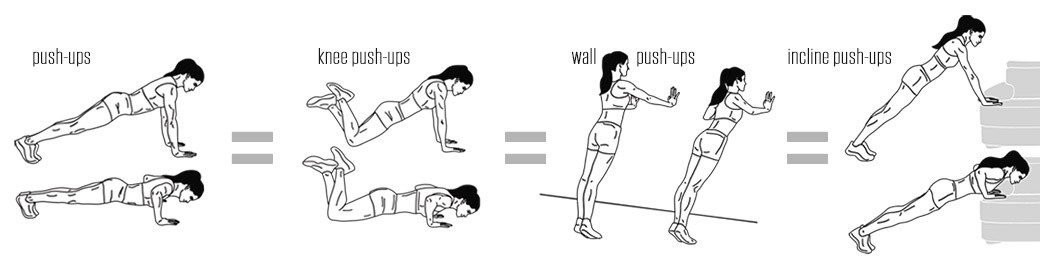 Materials requiredNoneArtsMusic in IsolationInformation for studentsWe are living in extraordinary times.This era will have historical significance because time stood still and we were forced to be isolated.Yet, while we are separated, musicians and artists have been inspired to come together (virtually) and produce music. These collaborations exemplify the tenacity and creativity of the human spirit.Your task is to create a chart which catalogues selections of the extraordinary music which is being created in this moment in time.Materials requiredPencil or penPaperDevice with Internet access (video-sharing and music sharing websites)InstructionsStep 1: Locate examples of music created in isolationExamples of key search terms are "virtual choir," "quarantine edition" or "stay at home edition."Step 2: Listen to the recording with a critical earIs this a recording which you believe will stand the test of time?What qualities make this recording stand out to you?Write down all of your ideas!Step 3: Annotate your selections in your table (see the appendix)This step is important as it gives the piece historical context.What is the rationale behind the recording?Why was this music created?Who created it?Was there cause or fundraising goal?Be sure to add this to your description of the recording.Step 4: Share your findings!This step is crucial. You need to share your findings with others! Share this incredible music and this remarkable period in musical history.ArtsHere is a sample chart to get you started.ArtsAppendix – Music in IsolationEthics and Religious CultureJune 21st: National Indigenous Peoples DayInformation for studentsMany people do not know that June 21st is an important holiday in Canada. It is known as Indigenous People’s Day and is celebrated to honour the heritage, culture and contributions of Indigenous people in Canada.This week’s activity is meant to bring awareness to the valuable holiday and encourage students to familiarize themselves with Canada’s history and indigenous culture.First, watch the short video “What is Indigenous.” https://www.youtube.com/watch?v=CISeEFTsgDAThink about what you have learned in this short video that you did not know before. What can you do to honour Indigenous people and celebrate Canada’s important holiday? The website below lists 10 ways Canadians can celebrate on June 21st that will honor indigenous peoples of Canada. Choose one way you can celebrate. To help you choose, think about your current level of knowledge on indigenous culture, history, and social issues. If your level of knowledge on indigenous issues and culture is low, use the internet to help you research indigenous issues. If you have a high level of knowledge, consider filling out a personal pledge of reconciliation.https://www.ictinc.ca/blog/national-aboriginal-day-10-ways-to-celebrateMaterials requiredDevice with Internet accessGeographyMap ChallengeInformation for studentsThis activity is a map challenge. In the Appendix, you will find blank maps of Canada, the United States and Europe. Your challenge is to identify as many countries, provinces/territories/states and capital cities as possible without looking at an atlas or your textbook. See how many places you can identify on your own and then use an atlas, your Issues and Territories textbook or the Google Earth site to fill in the rest.InstructionsLook at the maps in the Appendix and provide the information requested.Materials requiredUseful resources, depending on personal preferences and availability:Device with Internet accessWriting materials (paper, pencils, etc.)AtlasPrinterGeographyAppendix – Map ChallengeInformation for studentsBlank map of CanadaLook at the example provided. Identify each province, territory and capital city.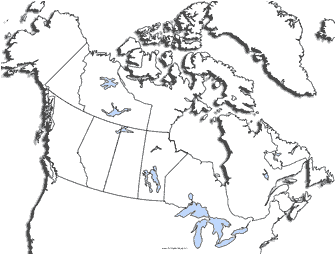 GeographyBlank map of the United StatesLook at the example provided. Identify each state and capital city.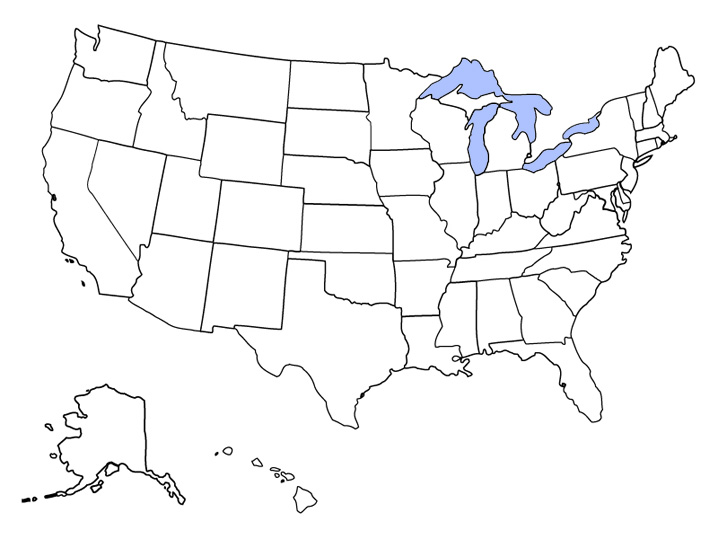 GeographyBlank map of EuropeLook at the example provided. Identify each country and capital city.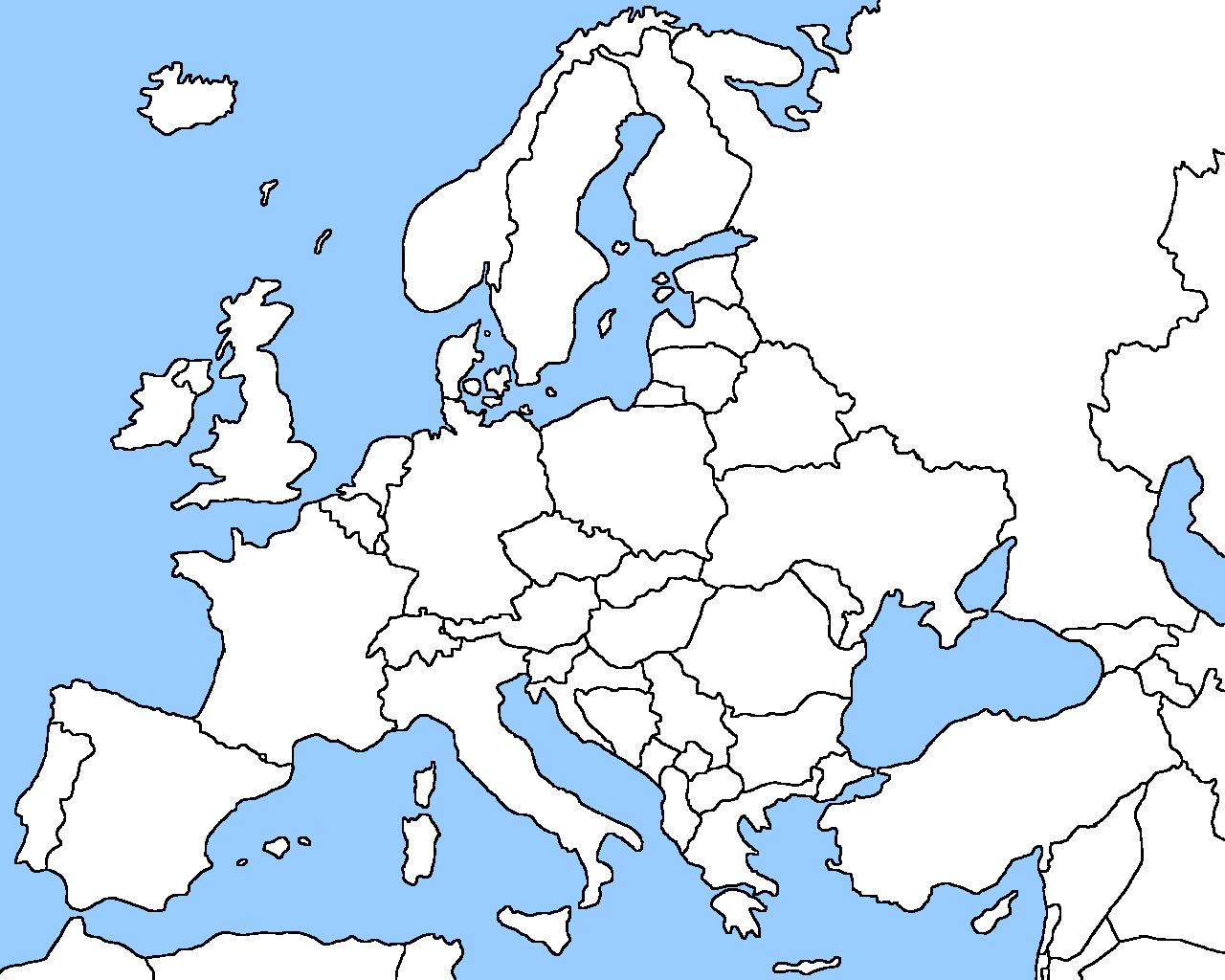 “Fish Cheeks” by Amy Tanhttps://www.ncps-k12.org/cms/lib8/CT01903077/Centricity/Domain/638/LA/Short%20Story%20-%20Fish%20Cheeks.pdf“Plate of Peas” by Rick Beyerhttp://www.imthatteacher.com/wp-content/uploads/Plate-of-Peas-1.pdfInformation for parentsParents could:read the story their child has chosen and discuss it with them.Information for parentsStudents should:use photos to remember and talk about past eventsread and write short sentences in Frenchpractise saying verbs in the past tenseParents could:ask questions about the photos chosen by their childrenlook at the photo album their children created and listen to them give explanations in Frenchshare the album with friends and members of the family, with their children’s consentInformation for parentsAbout the activityChildren could:answer the questions in any orderanswer all three questions or focus on coming up with multiple solutions to some of the questionsParents should:help their child get the necessary materials printed and organized, if neededremind their child that these questions are more challenging than simply solving equations and that they should expect to have to make a few attempts; it will be important to encourage them to persisthints and a possible solution are found in Appendix BInformation for parentsAbout the activityChildren should:explore what chemical elements make up some of the matter around themdo some research to determine the main elements that make up an everyday objectpresent their findings in an infographicParents could:read the instructions to their child, if necessarydiscuss the answers to Part 1, provided in Appendix B, with their child discuss the results of the research in Part 2 with their childExampleWhat are the main elements?Ice cubeAirGlass in a windowPaperTable saltStainless steel spoonPlastic spoonPartMaterialMain ElementsInteresting InformationExampleWhat are the main elements?Ice cubeHydrogen and oxygenAirNitrogen, oxygen, carbon, argonGlass in a windowSilicon, oxygenPaperCarbon, hydrogen, oxygenTable saltSodium, chlorineStainless steel spoonIron, carbon, chromium, nickelPlastic spoonCarbon, hydrogenInformation for parentsAbout the activityChildren should: learn about the F.I.T.T. Principlecomplete a Tabata workoutParents could: discuss the F.I.T.T. Principle with their childrencomplete the Tabata workout with their childrenMusic in Isolation Sample Data Collection ChartMusic in Isolation Sample Data Collection ChartMusic in Isolation Sample Data Collection ChartArtist/Name of SongURL/SourceDescription of the Recording1. Ottawa Bach Choir: O Canadahttps://www.youtube.com/watch?v=QIoH_8jBoRA Director, Lisette Canton, leads the Ottawa Bach Choir in the singing of our national anthem in support of the movement: #canadatogether Notable fact: 4th person from the left is our Governor General, Julie Payette2. Michael Bublé, The Barenaked Ladies & Sofia Reyes: Gotta Be Patienthttps://www.youtube.com/watch?v=QP-vO6jwnxI Canadian musicians Michael Bublé, Barenaked Ladies, and Sofia Reyes came together to perform “Gotta Be Patient” as part of the Stronger Together, Tous Ensemble broadcast, which raised funds for Food Bank Canada amid the ongoing novel coronavirus pandemic and in support of frontline workers.5. Celine Dion, Andrea Bocelli, Lady Gaga, Lang Lang, John Legend: The Prayerhttps://www.youtube.com/watch?v=SYJCYr1I-Sk Performed during One World: Together At Home on April 18, 2020.In support of the social action platform, Global Citizen.Information for parentsAbout the activityChildren should:share their findings with the hashtag: #musicinisolationuse the appendix to collect their dataParents could:encourage their child during the research portion of the activitymake suggestions of recordings or videos they have seendiscuss the selections once the chart is completeencourage their child to continue adding to the chartMUSIC IN ISOLATION DATA COLLECTION CHARTMUSIC IN ISOLATION DATA COLLECTION CHARTMUSIC IN ISOLATION DATA COLLECTION CHARTArtist/Name of SongURL/SourceDescription of the RecordingInformation for parentsVisit the websites listed above. Have a discussion with your child about Indigenous people in Canada. Consider the following questions: What have you learned that you did not know before? Were you aware that June 21st is National Indigenous People’s Day in Canada? What do you think Canadians can do to reconcile the relationship with Indigenous people?Information for parentsAbout the activityChildren could:do the task with a friend or, working separately, see who can identify the most places on their own (As an added challenge, they could also identify major lakes, rivers and other bodies of water.)Parents should:do the challenge with their child to see how many places each of them can find on their own (Parents can help their child fill in the blanks using an atlas, the textbook or the Internet.)